Isaba Larrondoa rincon de Belagoa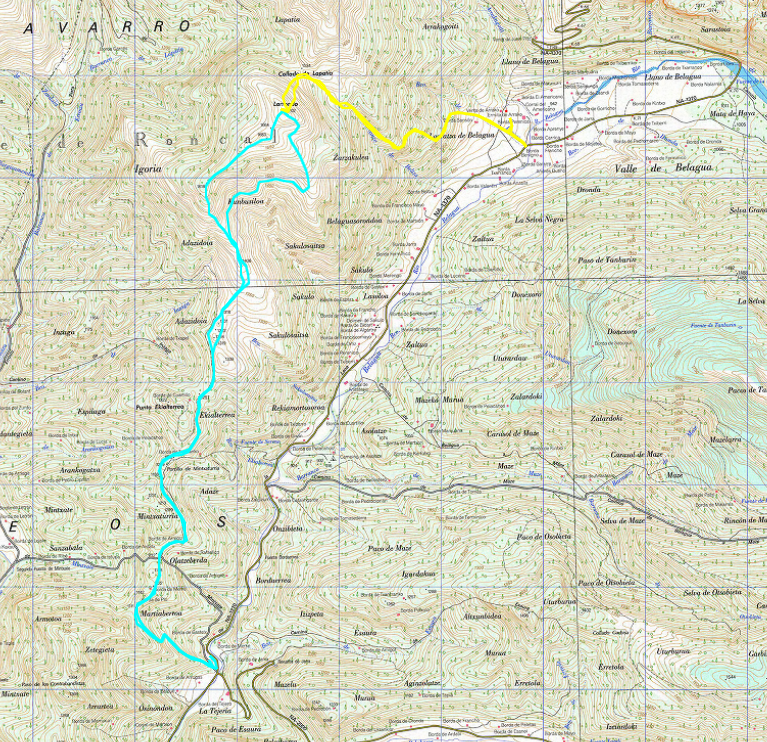 